新 书 推 荐中文书名：《我要为你做个书柜》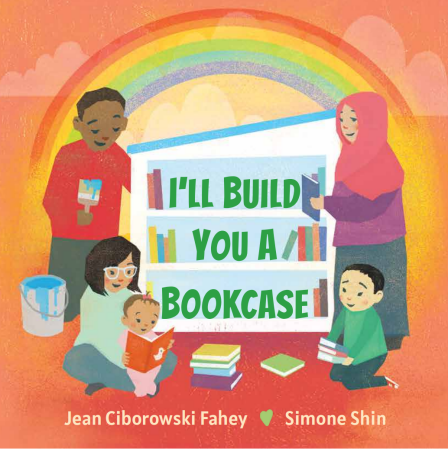 英文书名：I’LL BUILD YOU A BOOKCASE作    者：Jean Ciborowski and Simone Shin出 版 社：Lee & Low Books代理公司：ANA/Emily Xu页    数：32页出版时间：2022年4月代理地区：中国大陆、台湾审读资料：电子稿类    型：故事绘本内容简介：	《我要为你做个书柜》是由威廉·佩恩基金会（William Penn Foundation）资助的一项创新项目“幼儿图书挑战赛”（Early Childhood Book Challenge）的研究成果，该项目旨在为0～3岁的儿童寻找原创故事，鼓励儿童及看护者培养阅读习惯。经实验研究证明，即使每天阅读十分钟，也可以有效培养幼儿的语言技能、好奇心和记忆力。这本书同样鼓励读者在今后的生活中与书籍和阅读建立积极的联系。	在这个可爱又朗朗上口的故事中，对阅读的热爱始于一个简陋的自制书柜。《我要为你做个书柜》讲述了我们在与家人分享读书乐趣时的快乐心情，同时提醒我们：阅读具有独特魅力，读者要保持良好的阅读习惯。销售亮点：高频词出现的单词和词组插图结合文字叙述和补充信息插图非常吸引读者，来自屡获殊荣的插画家多样化家庭主题，彰显了当代艺术特色故事围绕儿童熟悉的话题和概念展开作者简介：	让·西博罗夫斯基·法希（Jean Ciborowski Fahey）是一位早期文学专家和教育合作者，她致力于促进儿童早期对阅读的热爱。这本书是她精心创作的、关于识字和儿童早期语言能力培养的故事，再加上屡获殊荣的插画家西蒙·辛的、颇具吸引力又充满活力的插画，使得这本书成为每个家庭书架上必不可少的一本书。她与丈夫汤姆和他们养的狗“靛蓝”一起住在马萨诸塞州的雅茅斯港。获取更多作者信息请登陆readingfarm.net。	西蒙· 辛（Simone Shin）是一位童书插画家，她的作品被收录在Lee & Low的诗集选《我记得：那些杰出的诗歌和图画作品》中。她曾获得插画家协会颁发的金质奖章，她绘制的插图曾刊登在《纽约时报》、《真实简单》、《连线》以及其他出版刊物上。她目前住在旧金山湾区。浏览更多插画家作品欢迎访问simoneshin.com。内页插图：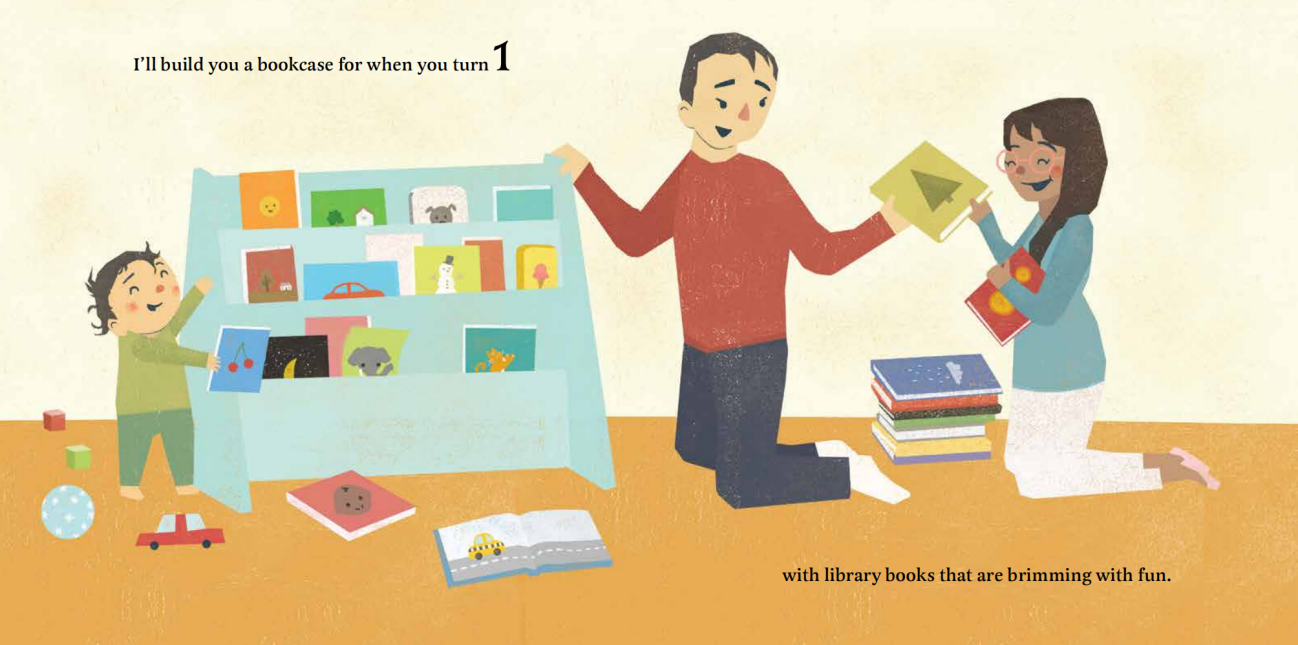 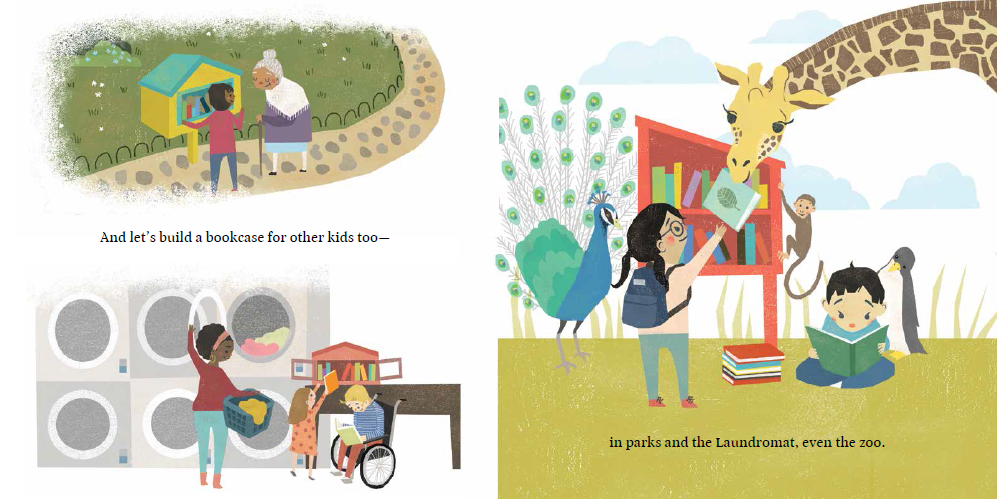 谢谢您的阅读！请将回馈信息发至：Emily@nurnberg.com.cn徐书凝 (Emily Xu)安德鲁﹒纳伯格联合国际有限公司北京代表处北京市海淀区中关村大街甲59号中国人民大学文化大厦1705室, 邮编：100872电话：010-82504206传真：010-82504200Email: Emily@nurnberg.com.cn网址：www.nurnberg.com.cn微博：http://weibo.com/nurnberg豆瓣小站：http://site.douban.com/110577/微信订阅号：安德鲁书讯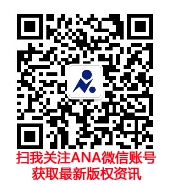 